Советы выпускникамПодготовка к экзаменуПодготовь место для занятий; Введи в интерьер комнаты жёлтый и фиолетовый цвета; Составь план занятий. Для начала определи: кто ты — «сова» или «жаворонок», и в зависимости от этого максимально используй утренние или вечерние часы; Начни с самого трудного раздела, с того материала, который знаешь хуже всего; Чередуй занятия и отдых: 40 минут занятий, затем 10 минут— перерыв; Выполняй как можно больше различных тестов по предмету. Тренируйся с секундомером в руках, засекай время выполнения тестов; Готовясь к экзаменам, мысленно рисуй себе картину победы, успеха; Оставь один день перед экзаменом на то, чтобы ещё раз повторить самые трудные вопросы. Накануне экзаменаМногие считают: для того чтобы полностью подготовиться к экзамену, не хватает всего одной, последней перед ним ночи. Это неправильно. Ты устал, и не надо себя переутомлять. Напротив, с вечера перестань готовиться, прими душ, соверши прогулку. Выспись как можно лучше, чтобы встать с ощущением бодрости, боевого настроя.В пункт сдачи экзамена ты должен явиться, не опаздывая, лучше за 15-20 минут до начала тестирования. При себе нужно иметь пропуск, паспорт и несколько (про запас) гелевых или капиллярных ручек с черными чернилами.Если на улице холодно, не забудь тепло одеться, ведь ты будешь сидеть на экзамене 3 часа.Перед началом тестированияВ начале тестирования тебе сообщат необходимую информацию (как заполнять бланк, какими буквами писать, как кодировать номер школы и т.д).Будь внимателен! От того, как ты запомнишь все эти правила, зависит правильность твоих ответов.Во время тестированияПробеги глазами весь тест, чтобы увидеть, какого типа задания в нём содержатся. Внимательно прочитай вопрос до конца, чтобы правильно понять его смысл. Если не знаешь ответа на вопрос или не уверен, пропусти его, чтобы потом к нему вернуться. Начни с лёгкого! Думай только о текущем задании! Научись пропускать трудные или непонятные задания. Помни: в тексте всегда найдутся вопросы, с которыми ты обязательно справишься. Многие задания можно быстрее решить, если не искать сразу правильный вариант ответа, а последовательно исключать те, которые явно не подходят. Оставь время для проверки своей работы, чтобы успеть пробежать её глазами и заметить явные ошибки. Если не уверен в выборе ответа, доверься интуиции! Как развить внимание?Для начала же ознакомимся с его свойствами:1. объём;2. сосредоточенность;3. устойчивость;4. распределение;5. переключаемость.Объём внимания – это то количество информации или объектов, которое человек может запомнить одновременно. Объём внимания у каждого человека разный, но считается, что среднестатистический человек может запомнить от 5 до 9 объектов одновременно. Можно добиться и лучших результатов. Этому мы тоже в дальнейшем будем учиться.Сосредоточенность – одно из главнейших свойств внимания, поскольку от него зависит качество запоминания.Устойчивость – одна из ключевых характеристик внимания, с которой связаны производительность и эффективность умственной работы.Распределение внимания – выполнение в один промежуток времени нескольких действий при одновременном контроле над несколькими процессами или объектами. Это качество более значимо в профессиональной деятельности, например, в профессии авиадиспетчера.Переключение внимания – способность внимания переключаться с одного предмета на другой.Внимание, как и память, нуждается в постоянной тренировке. Все выше перечисленные параметры внимания следует развивать. Но самое эффективное в этом направлении – развитие умений концентрации внимания. Сосредоточенность (концентрация) зависит от1. хорошей физической формы;2. эмоционального настроя на работу и заинтересованности в ее результатах;3. наличия базы, необходимой для восприятия новой информации.Следовательно, выполняя эти условия, мы будем способствовать улучшению способности к сосредоточению, т.е. повышению качества памяти.Поддержанию хорошей физической формы способствуют занятия спортом, особенно на свежем воздухе, правильное питание, отказ от употребления алкоголя и табака. Вы помните, что для нормального функционирования клеток мозга необходимы кислород и питательные вещества. Поэтому берем за правило ежедневные вечерние прогулки на 15-20 минут и сон в хорошо проветренной комнате. Создание этих условий больших усилий от Вас не потребует.А как быть с обеспечением заинтересованности? Ведь порой нам приходится заниматься не совсем любимым предметом. В этом случае подумайте, зачем Вам нужно то дело, которым Вы собираетесь заняться, какие выгоды ждут Вас в итоге, т.е. создайте мотив. Сложнее с созданием эмоционального настроя. Ведь это «штука» абсолютно индивидуальная, и вряд ли сработает какой-то единый рецепт. Эмоциональный настрой в интеллектуальной работе зависит и от субъективных факторов, которые можно устранить усилием воли (лень, например), и от объективных, никак не зависящих от нас.Но бывает, что при выполнении конкретной интеллектуальной работы никак не удается сконцентрироваться на процессе. Используйте один из приемов:1. Проветритесь – побудьте 15-20 минут на свежем воздухе.2. Примите бодрящий прохладный душ.3. Медленно выпейте мелкими глотками стакан прохладной воды. Это придаст Вам сил и снимет легкую усталость.4. Выполните мудру Хакини. Соедините кончики растопыренных пальцев правой руки с кончиками пальцев левой руки.Такое положение пальцев способствует взаимодействию правого и левого полушарий, при этом открывается доступ к правому полушарию, где хранится Такое положение пальцев способствует взаимодействию правого и левого полушарий, при этом открывается доступ к правому полушарию, где хранится вся информация. Более того, эта мудра оказывает положительное действие и на дыхательный процесс, делая его глубже, что также хорошо сказывается на работе головного мозга.Мудру Хакини можно практиковать в любое время для тренировки памяти, когда необходимо концентрироваться на чем-либо или припомнить что-нибудь из ранее прочитанного. Одно непременное условие: при выполнении мудр, при любом занятии умственной работы НИКОГДА не скрещивайте ноги!Если Вам необходимо срочно что-нибудь вспомнить, соедините кончики пальцев обеих рук, при этом поднимите глаза вверх, а во время вдоха кончиком языка коснитесь десны. При выдохе верните язык в привычное положение. Затем сделайте глубокий вдох, и Вам в голову тут же придёт то, что Вы хотите вспомнить.Еще одним объективным фактором, мешающим нам сосредоточиться, является незнание элементарных, базовых для понимания нового материала вещей. Вы читаете, например, текст, готовясь к экзамену, и не можете заставить себя сосредоточиться. Подумайте – почему? Не понимаете смысла прочитанного? Этому может быть две причины:1. Возможно, Вы не знаете каких-то базовых понятий, идей или концепций. Поэтому общее содержание ускользает от Вас.2. Вам просто непонятны отдельные слова из текста статьи.В первом случае Вам придется потратить время на то, что Вы не усвоили раньше, и лишь потом переходить к сложному материалу. Во втором – проще: выписываете значения непонятных слов, делаете комментарии, т.е. создаете глоссарий. Обратите внимание, сегодня в конце или в начале многих научных текстов можно обнаружить глоссарий.И напоследок еще один прием, позволяющий понять смысл трудно воспринимаемого текста.1. Разбейте текст на блоки (абзацы, возможно, даже предложения).2. Выделите непонятные места.3. Прочитайте блок еще раз очень внимательно.4. Изложите письменно его содержание своими словами.Резюме:1. Своим вниманием можно и нужно научиться управлять.2. Заведите тетрадь эффективных приемов для развития внимания, памяти.3. Используйте мудру Хакини на уроках, на семинарах, на зачетах, экзаменах, всегда, когда Вам нужно что-нибудь вспомнить. Это Ваша волшебная палочка!Научитесь планировать Вашу деятельность. Вы обнаружите в себе появление целеустремленности, добьетесь повышения самооценки и удивитесь количеству реализованных за неделю дел.Упражнения для улучшения памяти.Упражнение 1. (Это упражнение можно выполнять всегда и везде: например, при чтении газеты, журнала и т.д.).Посмотрите внимательно на рисунок, фотографию в течение 3-х секунд. Потом закройте глаза и представьте себе это изображение во всех деталях. При этом Вы можете задавать себе наводящие вопросы:- Есть ли на изображении люди или животные?- Если да, как я могу их описать?- Есть ли растения? Какие?- Что я могу вспомнить из предметов, изображенных на рисунке?Откройте глаза и сравните представленную Вами картинку с ее оригиналом.Упражнение 2. Попробуйте вспомнить следующую информацию. Запишите то, что Вы вспомните. Постарайтесь затратить на воспоминание как можно меньше времени.- Напишите номера телефонов, которые Вы помните на память.- Напишите имена и фамилии Ваших одноклассников в 1, 3 или 5, 9 классах.- Напишите названия книг, которые Вы прочитали за последний год, и имена авторов.Это задание можно варьировать: например, попробуйте вспомнить домашние адреса Ваших друзей, почтовые индексы и т.д.Упражнение 3.Подчеркните все встретившиеся Вам буквы А.ЛЛРЦЮШЦИАПЦНПЕОКУААРЛЛАЦХЗУУЛОРДПВАПУЦЩШГУВФФШОРУЗЩГУХЗЩГЛДРГУЩШКРАЩШЩШРУЩЗЙЦХЗОЛЭХЩЩУГНКРОАЙШНУОРЩГУХЗШУХЗШКРЗЙХХУКШХПАДЩРЫДЮЛРОШНРЗЩОАЩГОАЫЛГПРЩРПАЖААЩОГРЦЗЩГЦЗХЩГЦЦРРЛЗЦЮШЦИАПЦНПЕОКУААРЛЛАЦХЗУУЛОРДДВПАХУЦЩШГУВВПШОРНРЗЩОАЩГОАУЗЩГУХЗШГЛДРКУЩШКРАЩШЩГУХЗШУХЗШКРЗЙХХУКШГПАДЩРЫДЮЛРОШНРЗЩОАЩГОАЫЛГПРЩПАЖААЩОГРЦЗЩГЦЗХЩГЦЦЛЛРЦЮШЦИАПЦНПЕОКУААРЛЛАЦХЗУУЛОРДПВАПУЦЩШШГУВФФШОРУЗЩГУХЗШГЛДРКУЩШКРАЩШЩГУХЗШУХЗШКРЗЙХХУКШГПАДЩРЫДЮЛРОШНРЗЩОАЩГОАЫЛГПРЩПАЖААЩОГРЦЩОАЩГОАЛЛРЦЮШЦИАПЦНПЕОКУААРЛЛАЦХЗУУЛОРДПВАПУЦЩШГУВФФШОРУЗЩГУХЗШГЛДРКУЩШКРАЩШЩШРУЩЗЙЦХЗОЛЭХХЩУГНКРОАЙШНУОРЩГУХЗШУХЗШКРЙЗХХУКШГПАДЩРЫДЮЛРОШНРЗЩОАЩГОАЫЛГПРЩПАЖААЩОГРЦЗЩГЦЗХЩГЦЭто упражнение развивает способность быстро выхватывать нужную информацию.Как подготовить себя и ребёнка к будущим экзаменамУважаемые родители!Для вас и ваших детей наступила пора сдачи первых государственных экзаменов. От того, насколько серьёзно вы к ним отнесётесь, во многом зависит итог участия вашего ребёнка в экзаменационном марафоне.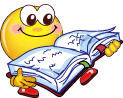 Психологи подчеркивают, что детям свойственно «настраиваться» на эмоциональную волну своих родителей. Они копируют не только поступки, но и чувства. Поэтому постарайтесь строже контролировать не только слова, но и свои эмоциональные «всплески». Иногда разногласия в семье порождают стрессовое состояние ребенка. Постарайтесь быть терпеливыми друг к другу и сохранять мир и согласие в семье. Проявите чуть больше, чем обычно, внимания к ребенку. Дружеское похлопывание по плечу, прикосновение рукой вызывает успокаивающий эффект. Недаром в народе говорят: «Любую беду – рукой разведуСоздайте в своём доме уютную тёплую рабочую атмосферу. Составьте расписание рабочего времени своего ребёнка на период экзаменов. Учтите в расписании 15-20 минутные перерывы после часа работы. Соблюдайте режим питания в это ответственное время, не забывайте, что мозгу нужна витаминная помощь. Исключите повышенный тон, нервозность в общении со своим ребёнком. Чутко реагируйте на его просьбы, если он обращается к вам за помощью или советом. Учтите, что в период подготовки к экзаменам нельзя сидеть взаперти, необходимо ежедневные прогулки на свежем воздухе. Не позволяйте своему ребёнку впустую тратить время. В день сдачи экзаменов не забудьте: 
   - вовремя его разбудить;
   - приготовить одежду для этого торжественного случая;
   - положить необходимые учебные принадлежности;
   - пожелать ему удачи и успехов.Учитывая особенности вашего ребенка, помогите ему выбрать наиболее оптимальную тактику подготовки к экзаменам.Помогите отрегулировать режим дня, режим сна, режим питания. В экзаменационный период ребенку нужен хороший отдых: прогулки на свежем воздухе, чередование умственной деятельности с двигательной активностью (танцы, игры, катание на велосипеде) и полноценный сон. Установлено, что одна бессонная ночь снижает интенсивность работы мозга на 9%. 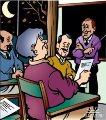 Чтобы снять тревожность ребенка перед экзаменом, не увлекайтесь успокоительными лекарственными средствами. Лучше предложить ребенку крепкий чай с лимоном, немного шоколада и банан, в котором содержатся вещества, успокаивающие, действующие на организм. Психологи подчеркивают, что детям свойственно «настраиваться» на эмоциональную волну своих родителей. Они копируют не только поступки, но и чувства. Поэтому постарайтесь строже контролировать не только слова, но и свои эмоциональные «всплески». Иногда разногласия в семье порождают стрессовое состояние ребенка. Постарайтесь быть терпеливыми друг к другу и сохранять мир и согласие в семье. Проявите чуть больше, чем обычно, внимания к ребенку. Дружеское похлопывание по плечу, прикосновение рукой вызывает успокаивающий эффект. Недаром в народе говорят: «Любую беду – рукой разведу». Верьте в своего ребенка и его успех!